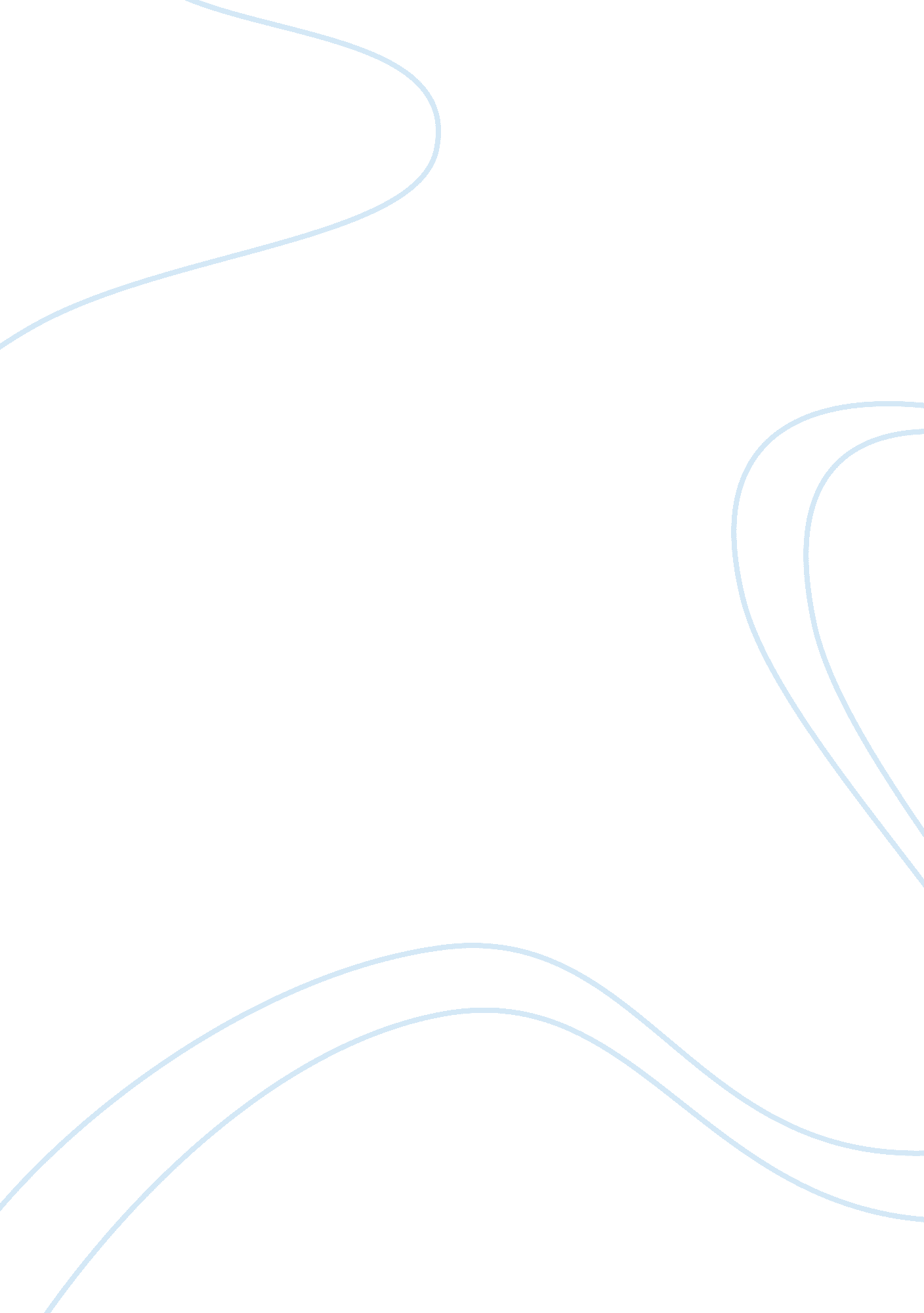 The movie ;to save a life;.Business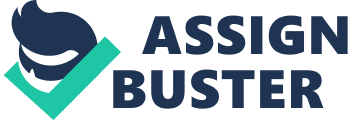 I had just heard of this movie “ To save a life.” on a radio talk show late last night, today I watched the trailer. Its about a popular guy named Jake Taylor, he’s on the basketball team, he has a cute girlfriend, and tons of friends. However he grew up with this kid Roger. Jake cut Roger out of his life in order to remain popular, but Roger kills himself and Jake feels responsible. Shortly after he meets a new kid, I dont know his name but this kid gets bullied and Jake must decide if saving a life is worth becoming an outcast. Im writing this because I personally have gone though something like this, although not as extreme, still close enough. I know this movie will change lifes. To learn moreGoogle“ to save a life movie”. Seriously this is importent. 